Сведения из информационной системы обеспечения градостроительной деятельности – место размещения нестационарного торгового объекта – елочный базар по адресу: пр. Победы, у д.200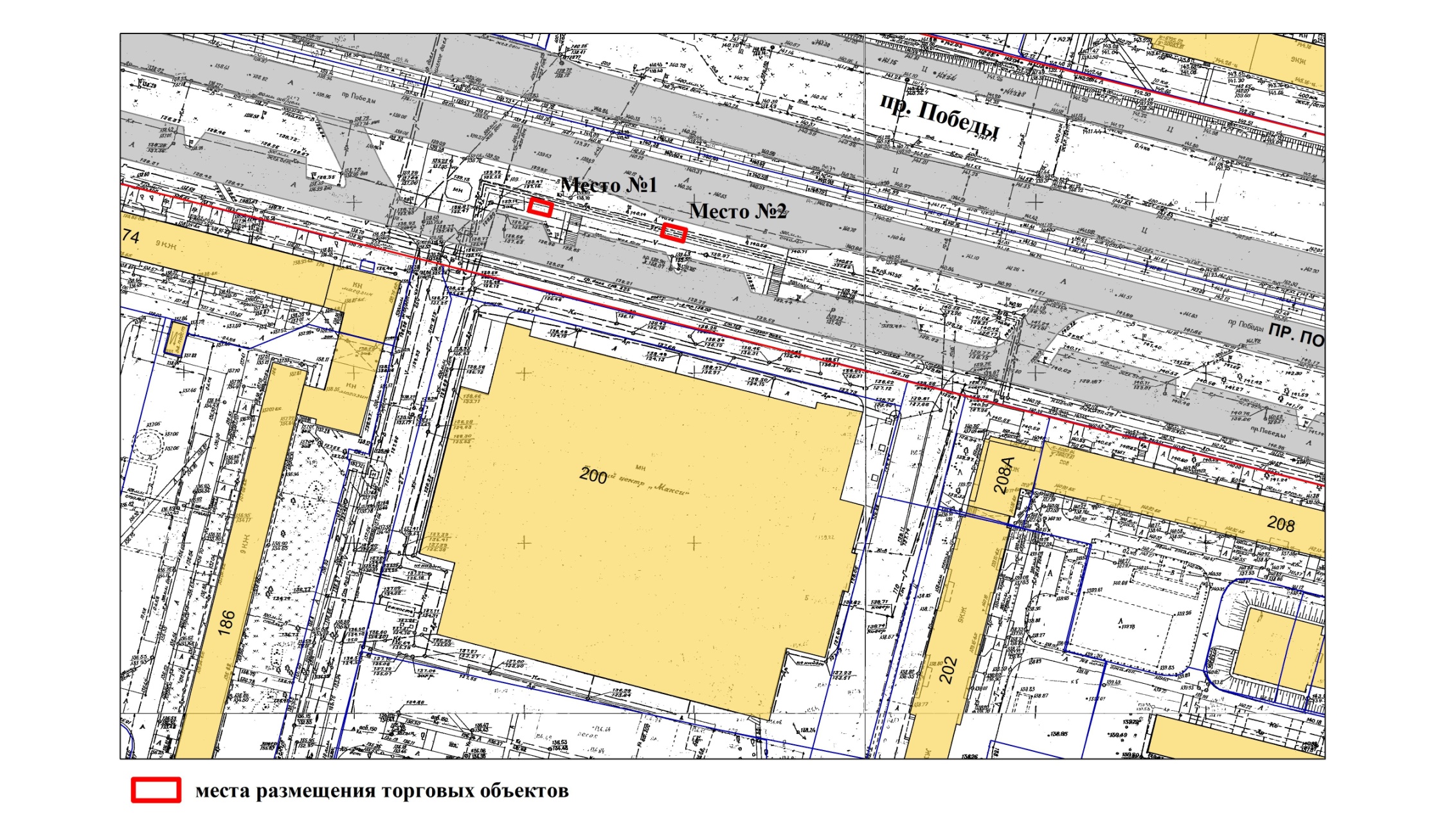 